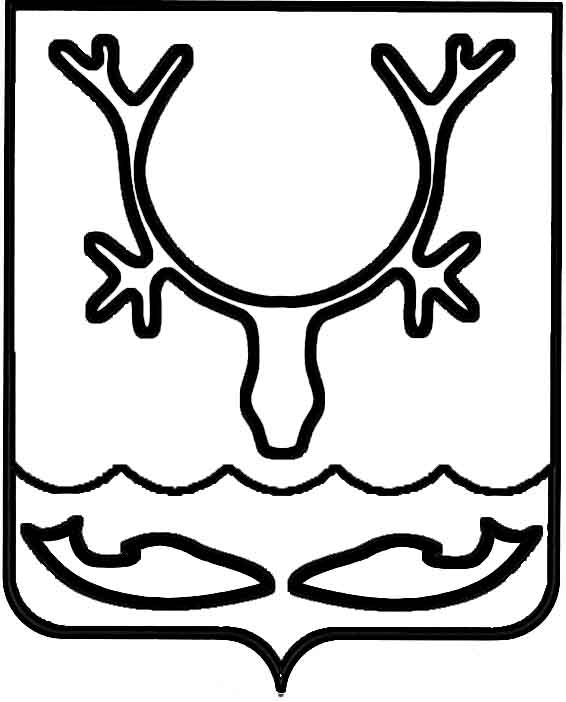 Администрация муниципального образования
"Городской округ "Город Нарьян-Мар"ПОСТАНОВЛЕНИЕО внесении изменений в муниципальную программу муниципального образования "Городской округ "Город Нарьян-Мар" "Формирование комфортной городской среды в муниципальном образовании "Городской округ "Город Нарьян-Мар"Руководствуясь статьей 179 Бюджетного кодекса Российской Федерации, Порядком разработки, реализации и оценки эффективности муниципальных программ муниципального образования "Городской округ "Город Нарьян-Мар", утвержденным постановлением Администрации МО "Городской округ "Город Нарьян-Мар" 
от 10.07.2018 № 453, в целях приведения муниципальной программы муниципального образования "Городской округ "Город Нарьян-Мар" "Формирование комфортной городской среды в муниципальном образовании "Городской округ "Город 
Нарьян-Мар" в соответствие с решением Совета городского округа "Город 
Нарьян-Мар" от 25.02.2021 № 173-р "О бюджете МО "Городской округ "Город 
Нарьян-Мар" на 2021 год и на плановый период 2022 и 2023 годов" Администрация муниципального образования "Городской округ "Город Нарьян-Мар"П О С Т А Н О В Л Я Е Т:Внести изменения в муниципальную программу муниципального образования "Городской округ "Город Нарьян-Мар" "Формирование комфортной городской среды в муниципальном образовании "Городской округ "Город 
Нарьян-Мар", утвержденную постановлением Администрации МО "Городской округ "Город Нарьян-Мар" от 31.08.2018 № 586, согласно Приложению к настоящему постановлению.Настоящее постановление вступает в силу после его официального опубликования. Приложениек постановлению Администрации муниципального образования"Городской округ "Город Нарьян-Мар"от 18.03.2021 № 304Изменения в муниципальную программу муниципального образования "Городской округ "Город Нарьян-Мар" "Формирование комфортной городской среды 
в муниципальном образовании "Городской округ "Город Нарьян-Мар"В паспорте муниципальной программы муниципального образования "Городской округ "Город Нарьян-Мар" "Формирование комфортной городской среды 
в муниципальном образовании "Городской округ "Город Нарьян-Мар" 
(далее – Программа) строку "Объемы бюджетных ассигнований муниципальной программы (в разбивке по источникам финансирования)" изложить в следующей редакции: "".Пункт 4.1 Паспорта муниципальной программы изложить в следующей редакции: "4.1. Целевые показатели "Количество благоустроенных дворовых территорий 
на территории муниципального образования за период реализации указанной муниципальной программы", "Количество благоустроенных общественных территорий на территории муниципального образования за период реализации указанной муниципальной программы" и "Количество парков, обустроенных на территории муниципального образования за период реализации указанной муниципальной программы" – абсолютные величины и определяются нарастающим итогом. Источником информации является акт приемки выполненных работ по благоустройству дворовой территории, предоставленный муниципальным казенным учреждением "Управление городского хозяйства г. Нарьян-Мара".".В паспорте подпрограммы 2 строку "Объемы и источники финансирования подпрограммы" изложить в следующей редакции:"".В паспорте подпрограммы 2 строку "Сроки и этапы реализации подпрограммы" изложить в следующей редакции:"".Абзац первый пункта 1.4. Подпрограммы 2 изложить в следующей редакции:"Достижение поставленных целей и задач подпрограммы 1 выражается                                    в количественных показателях, определяется нарастающим итогом и используется 
для оценки результативности реализации Программы:".Приложение № 2 к Программе изложить в следующей редакции:"Приложение № 2к муниципальной программемуниципального образования "Городской округ "Город Нарьян-Мар""Формирование комфортной городскойсреды в муниципальном образовании"Городской округ "Город Нарьян-Мар"Ресурсное обеспечение муниципальной программыМО "Городской округ "Город Нарьян-Мар" "Формирование комфортной городской среды в муниципальном образовании "Городской округ "Город Нарьян-Мар"Ответственный исполнитель: управление жилищно-коммунального хозяйства Администрации муниципального образования "Городской округ "Город Нарьян-Мар".".Приложение № 3 к Программе изложить в следующей редакции:Приложение № 3к муниципальной программемуниципального образования "Городской округ "Город Нарьян-Мар""Формирование комфортной городскойсреды в муниципальном образовании"Городской округ "Город Нарьян-Мар"Переченьмероприятий муниципальной программыМО "Городской округ "Город Нарьян-Мар" "Формирование комфортной городской среды в муниципальном образовании "Городской округ "Город Нарьян-Мар"Ответственный исполнитель: управление жилищно-коммунального хозяйства Администрации муниципального образования "Городской округ "Город Нарьян-Мар".".18.03.2021№304И.о. главы города Нарьян-Мара А.Н. БережнойОбъемы и источники финансирования муниципальной программыОбщий объем финансирования муниципальной программы составляет 408 976, 20000 тыс. рублей, 
в том числе по годам:2019 год – 66 587,2 тыс. руб.;2020 год – 51 594,5 тыс. руб.;2021 год – 56 734,20000 тыс. руб.;2022 год – 55 051,50000 тыс. руб.; 2023 год – 55 991,00000 тыс. руб.;2024 год – 123 017,80000 тыс. руб.Из них:объем финансирования муниципальной программы 
за счет средств из окружного бюджета составляет 
393 937,20000 тыс. рублей, в том числе по годам:2019 год – 63 501,7 тыс. руб.;2020 год – 49 791,0 тыс. руб.;2021 год – 53 606,20000 тыс. руб.;2022 год – 53 399,90000 тыс. руб.; 2023 год – 54 311,20000 тыс. руб.;2024 год –119 327,20000 тыс. руб.за счет средств бюджета МО "Городской округ "Город Нарьян-Мар" составляет 14 776,90000 тыс. рублей, 
в том числе по годам:2019 год – 2 877,0 тыс. руб.;2020 год – 1 749,9 тыс. руб.;2021 год – 3 128,00000 тыс. руб.;2022 год – 1 651,60000 тыс. руб.; 2023 год – 1 679,80000 тыс. руб.;2024 год – 3 690,60000 тыс. руб.иные источники – 262,10000тыс. рублей, в том числе 
по годам:2019 год – 208,5 тыс. руб.;2020 год – 53,6 тыс. руб.Объемы и источники финансирования подпрограммыОбщий объем финансирования подпрограммы 2 составляет 
21 100,90000 тыс. рублей, в том числе по годам:2019 год – 10 309,3 тыс. руб.;2020 год – 9 321,7 тыс. руб.;2021 год – 1 469,90000тыс. руб.;2022 год – 0,00000 тыс. руб.; 2023 год – 0,00000 тыс. руб.;2024 год – 0,00000 тыс. руб.Из них:объем финансирования подпрограммы 2 за счет средств 
из окружного бюджета составляет 19 042,00000 тыс. рублей, 
в том числе по годам:2019 год – 10 000,0 тыс. руб.;2020 год – 9 042,0 тыс. руб.;2021 год – 0,00000 тыс. руб.;2022 год – 0,00000 тыс. руб.; 2023 год – 0,00000 тыс. руб.;2024 год – 0,00000 тыс. руб.объем финансирования подпрограммы 2 за счет средств бюджета МО "Городской округ "Город Нарьян-Мар" составляет 2 058,90000 тыс. рублей, в том числе по годам:2019 год – 309,3 тыс. руб.;2020 год – 279,7 тыс. руб.;2021 год – 1 469,90000 тыс. руб.;2022 год – 0,00000 тыс. руб.; 2023 год – 0,00000 тыс. руб.;год – 0,00000 тыс. руб.Сроки и этапы реализации подпрограммыПодпрограмма реализуется в течение 2019 - 2024 годовНаименование муниципальной программы (подпрограммы)Источник финансированияОбъемы финансирования, тыс. руб.Объемы финансирования, тыс. руб.Объемы финансирования, тыс. руб.Объемы финансирования, тыс. руб.Объемы финансирования, тыс. руб.Объемы финансирования, тыс. руб.Объемы финансирования, тыс. руб.Наименование муниципальной программы (подпрограммы)Источник финансированияВсего2019 год2020 год2021 год2022 год2023 год2024 годАБ1234567Муниципальная программа "Формирование современной городской среды в муниципальном образовании "Городской округ "Город Нарьян-Мар"Итого, в том числе:408976,2000066587,251594,556734,2000055051,5000055991,00000123017,80000Муниципальная программа "Формирование современной городской среды в муниципальном образовании "Городской округ "Город Нарьян-Мар"окружной бюджет393937,2000063501,749791,053606,2000053399,9000054311,20000119327,20000Муниципальная программа "Формирование современной городской среды в муниципальном образовании "Городской округ "Город Нарьян-Мар"городской бюджет14776,900002877,01749,93128,000001651,600001679,800003690,60000Муниципальная программа "Формирование современной городской среды в муниципальном образовании "Городской округ "Город Нарьян-Мар"иные источники262,10000208,553,6----Подпрограмма 1 "Приоритетный проект "Формирование комфортной городской среды (благоустройство дворовых и общественных территорий)"Итого, в том числе:387875,3000056277,942272,855264,3000055051,5000055991,00000123017,80000Подпрограмма 1 "Приоритетный проект "Формирование комфортной городской среды (благоустройство дворовых и общественных территорий)"окружной бюджет374895,2000053501,740749,053606,2000053399,9000054311,20000119327,20000Подпрограмма 1 "Приоритетный проект "Формирование комфортной городской среды (благоустройство дворовых и общественных территорий)"городской бюджет12718,000002567,71470,21658,100001651,600001679,800003690,60000Подпрограмма 1 "Приоритетный проект "Формирование комфортной городской среды (благоустройство дворовых и общественных территорий)"иные источники262,10000208,553,6----Подпрограмма 2 "Приоритетный проект "Формирование комфортной городской среды (благоустройство парков)"Итого, в том числе:21100,9000010309,39321,71469,90000---Подпрограмма 2 "Приоритетный проект "Формирование комфортной городской среды (благоустройство парков)"окружной бюджет19042,0000010000,09042,0----Подпрограмма 2 "Приоритетный проект "Формирование комфортной городской среды (благоустройство парков)"городской бюджет2058,90000309,3279,71469,90000---№ п/пНаименование мероприятияИсточник финансированияОбъемы финансирования, тыс. руб.Объемы финансирования, тыс. руб.Объемы финансирования, тыс. руб.Объемы финансирования, тыс. руб.Объемы финансирования, тыс. руб.Объемы финансирования, тыс. руб.Объемы финансирования, тыс. руб.№ п/пНаименование мероприятияИсточник финансированияВсего2019 год2020 год2021 год2022 год2023 год2024 годАБВ1234567Подпрограмма 1 "Приоритетный проект "Формирование комфортной городской среды (благоустройство дворовых и общественных территорий)"Подпрограмма 1 "Приоритетный проект "Формирование комфортной городской среды (благоустройство дворовых и общественных территорий)"Подпрограмма 1 "Приоритетный проект "Формирование комфортной городской среды (благоустройство дворовых и общественных территорий)"Подпрограмма 1 "Приоритетный проект "Формирование комфортной городской среды (благоустройство дворовых и общественных территорий)"Подпрограмма 1 "Приоритетный проект "Формирование комфортной городской среды (благоустройство дворовых и общественных территорий)"Подпрограмма 1 "Приоритетный проект "Формирование комфортной городской среды (благоустройство дворовых и общественных территорий)"Подпрограмма 1 "Приоритетный проект "Формирование комфортной городской среды (благоустройство дворовых и общественных территорий)"Подпрограмма 1 "Приоритетный проект "Формирование комфортной городской среды (благоустройство дворовых и общественных территорий)"Подпрограмма 1 "Приоритетный проект "Формирование комфортной городской среды (благоустройство дворовых и общественных территорий)"Подпрограмма 1 "Приоритетный проект "Формирование комфортной городской среды (благоустройство дворовых и общественных территорий)"1.1.Основное мероприятие: Благоустройство дворовых территорий итого, том числе:63877,80000-----63877,800001.1.Основное мероприятие: Благоустройство дворовых территорий окружной бюджет61961,40000-----61961,400001.1.Основное мероприятие: Благоустройство дворовых территорий городской бюджет1916,40000-----1916,400001.1.1.Поддержка муниципальных программ формирования современной городской средыитого, том числе:63877,80000-----63877,800001.1.1.Поддержка муниципальных программ формирования современной городской средыокружной бюджет61961,40000-----61961,400001.1.1.Поддержка муниципальных программ формирования современной городской средыгородской бюджет1916,40000-----1916,40000Обустройство территорий жилых домов по ул. Рыбников 
в районе д. 3А, д. 6А, 
д. 6Б в городе Нарьян-Мареитого, том числе:21292,60000-----21292,60000Обустройство территорий жилых домов по ул. Рыбников 
в районе д. 3А, д. 6А, 
д. 6Б в городе Нарьян-Мареокружной бюджет20653,80000-----20653,80000Обустройство территорий жилых домов по ул. Рыбников 
в районе д. 3А, д. 6А, 
д. 6Б в городе Нарьян-Марегородской бюджет638,80000-----638,80000Обустройство территорий жилых домов: по ул. Титова 
в районе д. 3, д. 4;  
по пер. Заполярный 
в районе д. 3; по ул. Оленная в районе д. 8; по ул. Рабочая в районе д. 33;  по ул. Калмыкова в районе д. 12А; по ул. Октябрьская в районе д. 7 в городе Нарьян-Мареитого, том числе:21292,60000-----21292,60000Обустройство территорий жилых домов: по ул. Титова 
в районе д. 3, д. 4;  
по пер. Заполярный 
в районе д. 3; по ул. Оленная в районе д. 8; по ул. Рабочая в районе д. 33;  по ул. Калмыкова в районе д. 12А; по ул. Октябрьская в районе д. 7 в городе Нарьян-Мареокружной бюджет20653,80000-----20653,80000Обустройство территорий жилых домов: по ул. Титова 
в районе д. 3, д. 4;  
по пер. Заполярный 
в районе д. 3; по ул. Оленная в районе д. 8; по ул. Рабочая в районе д. 33;  по ул. Калмыкова в районе д. 12А; по ул. Октябрьская в районе д. 7 в городе Нарьян-Марегородской бюджет638,80000-----638,80000Обустройство территорий жилых домов по пер. Северный в районе д. 9; по ул. Рабочая в районе д. 35; по ул. Ленина в районе д. 33Б; по ул. Пионерская в районе 
д. 24, д. 24А, д. 26А; 
по ул.60 лет Октября 
в районе д. 4, д. 2; по ул. Юбилейная в районе 
д. 36А, д. 34А; по ул. Ленина в районе д. 18; по ул. Первомайская 
в районе д. 34; по ул.60 лет Октября в районе 
д. 1; по пер. Заполярный 
в районе д. 4; по ул. Явтысого в районе д. 3Б, д. 1А; по ул. Южная 
в районе д. 39; по ул. Строительная в районе д. 9Б; по ул. Рыбников 
в районе д. 8Б в городе Нарьян-Мареитого, том числе:10646,30000-----10646,30000Обустройство территорий жилых домов по пер. Северный в районе д. 9; по ул. Рабочая в районе д. 35; по ул. Ленина в районе д. 33Б; по ул. Пионерская в районе 
д. 24, д. 24А, д. 26А; 
по ул.60 лет Октября 
в районе д. 4, д. 2; по ул. Юбилейная в районе 
д. 36А, д. 34А; по ул. Ленина в районе д. 18; по ул. Первомайская 
в районе д. 34; по ул.60 лет Октября в районе 
д. 1; по пер. Заполярный 
в районе д. 4; по ул. Явтысого в районе д. 3Б, д. 1А; по ул. Южная 
в районе д. 39; по ул. Строительная в районе д. 9Б; по ул. Рыбников 
в районе д. 8Б в городе Нарьян-Мареокружной бюджет10326,90000-----10326,90000Обустройство территорий жилых домов по пер. Северный в районе д. 9; по ул. Рабочая в районе д. 35; по ул. Ленина в районе д. 33Б; по ул. Пионерская в районе 
д. 24, д. 24А, д. 26А; 
по ул.60 лет Октября 
в районе д. 4, д. 2; по ул. Юбилейная в районе 
д. 36А, д. 34А; по ул. Ленина в районе д. 18; по ул. Первомайская 
в районе д. 34; по ул.60 лет Октября в районе 
д. 1; по пер. Заполярный 
в районе д. 4; по ул. Явтысого в районе д. 3Б, д. 1А; по ул. Южная 
в районе д. 39; по ул. Строительная в районе д. 9Б; по ул. Рыбников 
в районе д. 8Б в городе Нарьян-Марегородской бюджет319,40000-----319,40000Обустройство территорий жилых домов по ул. Ленина 
в районе д. 37; по ул. Победы в районе д. 8А; по ул. Капитана Матросова в районе д. 8; по ул. Рыбников 
в районе д. 3Б; по ул. Ленина в районе д. 29; по ул. Меньшикова в районе д. 11, д. 13, д. 15; по ул. Ленина в районе д. 39; по ул. Ленина 
в районе д. 41Б; по ул. Меньшикова в районе 
д. 10, д. 10А; по ул.60 лет СССР в районе д. 8, д. 2; по ул.60 лет СССР в районе д. 4 в городе Нарьян-Мареитого, том числе:10646,30000-----10646,30000Обустройство территорий жилых домов по ул. Ленина 
в районе д. 37; по ул. Победы в районе д. 8А; по ул. Капитана Матросова в районе д. 8; по ул. Рыбников 
в районе д. 3Б; по ул. Ленина в районе д. 29; по ул. Меньшикова в районе д. 11, д. 13, д. 15; по ул. Ленина в районе д. 39; по ул. Ленина 
в районе д. 41Б; по ул. Меньшикова в районе 
д. 10, д. 10А; по ул.60 лет СССР в районе д. 8, д. 2; по ул.60 лет СССР в районе д. 4 в городе Нарьян-Мареокружной бюджет10326,90000-----10326,90000Обустройство территорий жилых домов по ул. Ленина 
в районе д. 37; по ул. Победы в районе д. 8А; по ул. Капитана Матросова в районе д. 8; по ул. Рыбников 
в районе д. 3Б; по ул. Ленина в районе д. 29; по ул. Меньшикова в районе д. 11, д. 13, д. 15; по ул. Ленина в районе д. 39; по ул. Ленина 
в районе д. 41Б; по ул. Меньшикова в районе 
д. 10, д. 10А; по ул.60 лет СССР в районе д. 8, д. 2; по ул.60 лет СССР в районе д. 4 в городе Нарьян-Марегородской бюджет319,40000-----319,400001.2.Основное мероприятие: Благоустройство общественных территорийитого, в  том числе:-------1.2.Основное мероприятие: Благоустройство общественных территорийокружной бюджет-------1.2.Основное мероприятие: Благоустройство общественных территорийгородской бюджет-------1.2.1.Софинансирование расходных обязательств по благоустройству территорий (Реализация комплексных проектов по благоустройству общественных территорий)итого, в  том числе:-------1.2.1.Софинансирование расходных обязательств по благоустройству территорий (Реализация комплексных проектов по благоустройству общественных территорий)окружной бюджет-------1.2.2.Реализация комплексных проектов по благоустройству общественных территорийитого, в  том числе:-------1.2.2.Реализация комплексных проектов по благоустройству общественных территорийгородской бюджет-------Обустройство общественной территории (район улицы Смидовича (вдоль улицы Победы 
от Вечного огня)). 2этапитого, в  том числе:-------Обустройство общественной территории (район улицы Смидовича (вдоль улицы Победы 
от Вечного огня)). 2этапокружной бюджет-------Обустройство общественной территории (район улицы Смидовича (вдоль улицы Победы 
от Вечного огня)). 2этапгородской бюджет-------1.3.Региональный проект Ненецкого автономного округа "Формирование комфортной городской среды"итого, в  том числе:69815,4000017497,716184,312160,4000011986,5000011986,50000-1.3.Региональный проект Ненецкого автономного округа "Формирование комфортной городской среды"окружной бюджет67720,8000016972,815698,711795,5000011626,9000011626,90000-1.3.Региональный проект Ненецкого автономного округа "Формирование комфортной городской среды"городской бюджет2094,60000524,9485,6364,90000359,60000359,60000-1.3.1.Реализация программ формирования современной городской средыитого, в  том числе:69815,4000017497,716184,312160,4000011986,5000011986,50000-1.3.1.Реализация программ формирования современной городской средыокружной бюджет67720,8000016972,815698,711795,5000011626,9000011626,90000-1.3.1.Реализация программ формирования современной городской средыгородской бюджет2094,60000524,9485,6364,90000359,60000359,60000-Устройство спортивной  игровой площадки по пер. Рождественский 
в районе д. 16 итого, в  том числе:8113,300008113,3-----Устройство спортивной  игровой площадки по пер. Рождественский 
в районе д. 16 окружной бюджет7869,900007869,9-----Устройство спортивной  игровой площадки по пер. Рождественский 
в районе д. 16 городской бюджет243,40000243,4-----Обустройство общественной территории 
на пересечении 
ул. Ненецкой 
и ул. Смидовича  
в районе Центра занятостиитого, в  том числе:9384,400009384,4-----Обустройство общественной территории 
на пересечении 
ул. Ненецкой 
и ул. Смидовича  
в районе Центра занятостиокружной бюджет9102,900009102,9-----Обустройство общественной территории 
на пересечении 
ул. Ненецкой 
и ул. Смидовича  
в районе Центра занятостигородской бюджет281,50000281,5-----Обустройство общественной территории в районе перекрестка 
ул. Меньшикова 
и ул. 60-лет СССРитого, в  том числе:8092,10000-8092,1----Обустройство общественной территории в районе перекрестка 
ул. Меньшикова 
и ул. 60-лет СССРокружной бюджет7849,30000-7849,3----Обустройство общественной территории в районе перекрестка 
ул. Меньшикова 
и ул. 60-лет СССРгородской бюджет242,80000-242,8----Обустройство общественной территории в районе 
ул. Комсомольская 
и Бондарнаяитого, в  том числе:8092,20000-8092,2----Обустройство общественной территории в районе 
ул. Комсомольская 
и Бондарнаяокружной бюджет7849,40000-7849,4----Обустройство общественной территории в районе 
ул. Комсомольская 
и Бондарнаягородской бюджет242,80000-242,8----Обустройство спортивного игрового кластера в районе 
ул. Строительная, 
д. 10, 11итого, в  том числе:6080,20000--6080,20000---Обустройство спортивного игрового кластера в районе 
ул. Строительная, 
д. 10, 11окружной бюджет5897,75000--5897,75000---Обустройство спортивного игрового кластера в районе 
ул. Строительная, 
д. 10, 11городской бюджет182,45000--182,45000---Обустройство детской игровой площадки 
в районе ДС "Радуга"итого, в  том числе:6080,20000--6080,20000---Обустройство детской игровой площадки 
в районе ДС "Радуга"окружной бюджет5897,75000--5897,75000---Обустройство детской игровой площадки 
в районе ДС "Радуга"городской бюджет182,45000--182,45000---Обустройство стоянки около ДС 
на ул. Швецоваитого, в  том числе:5993,30000--0,000005993,30000--Обустройство стоянки около ДС 
на ул. Швецоваокружной бюджет5813,50000---5813,50000--Обустройство стоянки около ДС 
на ул. Швецовагородской бюджет179,80000---179,80000--Благоустройство территории в районе 
ул. Рыбников д. 6Б, 3Битого, в  том числе:5993,20000---5993,20000--Благоустройство территории в районе 
ул. Рыбников д. 6Б, 3Бокружной бюджет5813,40000---5813,40000--Благоустройство территории в районе 
ул. Рыбников д. 6Б, 3Бгородской бюджет179,80000---179,80000--Обустройство рекреационной зоны 
в районе метеостанцииитого, в  том числе:11986,50000----11986,50000-Обустройство рекреационной зоны 
в районе метеостанцииокружной бюджет11626,90000----11626,90000-Обустройство рекреационной зоны 
в районе метеостанциигородской бюджет359,60000----359,60000-1.4.Основное мероприятие: Благоустройство территорийитого, в  том числе:248621,2000035115,124192,743103,9000043065,0000044004,5000059140,000001.4.Основное мероприятие: Благоустройство территорийокружной бюджет241162,1000034061,623466,741810,7000041773,0000042684,3000057365,800001.4.Основное мероприятие: Благоустройство территорийгородской бюджет7459,100001053,5726,01293,200001292,000001320,200001774,200001.4.1.Cофинансирование расходных обязательств по благоустройству территорий (Реализация мероприятий 
по благоустройству территорий)итого, в  том числе:241162,1000034061,623466,741810,7000041773,0000042684,3000057365,800001.4.1.Cофинансирование расходных обязательств по благоустройству территорий (Реализация мероприятий 
по благоустройству территорий)окружной бюджет241162,1000034061,623466,741810,7000041773,0000042684,3000057365,800001.4.2.Реализация мероприятий 
по благоустройству территорийитого, в  том числе:7459,100001053,5726,01293,200001292,000001320,200001774,200001.4.2.Реализация мероприятий 
по благоустройству территорийгородской бюджет7459,100001053,5726,01293,200001292,000001320,200001774,200003Обустройство общественной территории 
на пересечении 
ул. Ненецкой 
и ул. Смидовича  
в районе Центра занятостиитого, в  том числе:9998,200009998,2-----3Обустройство общественной территории 
на пересечении 
ул. Ненецкой 
и ул. Смидовича  
в районе Центра занятостиокружной бюджет9698,300009698,3-----3Обустройство общественной территории 
на пересечении 
ул. Ненецкой 
и ул. Смидовича  
в районе Центра занятостигородской бюджет299,90000299,9-----4Обустройство общественной территории в районе средней школы № 5  итого, в  том числе:15532,2000015532,2-----4Обустройство общественной территории в районе средней школы № 5  окружной бюджет15066,2000015066,2-----4Обустройство общественной территории в районе средней школы № 5  городской бюджет466,00000466,0-----5Благоустройство общественной территории в районе строения № 6 по  
ул. им. В.И.Ленина  
в городе Нарьян-Маре итого, в  том числе:9584,700009584,7-----5Благоустройство общественной территории в районе строения № 6 по  
ул. им. В.И.Ленина  
в городе Нарьян-Маре окружной бюджет9297,100009297,1-----5Благоустройство общественной территории в районе строения № 6 по  
ул. им. В.И.Ленина  
в городе Нарьян-Маре городской бюджет287,60000287,6-----6Обустройство общественной территории в районе перекрестка 
ул. Меньшикова 
и ул. 60-лет СССРитого, в  том числе:8817,80000-8817,8----6Обустройство общественной территории в районе перекрестка 
ул. Меньшикова 
и ул. 60-лет СССРокружной бюджет8553,10000-8553,1----6Обустройство общественной территории в районе перекрестка 
ул. Меньшикова 
и ул. 60-лет СССРгородской бюджет264,70000-264,7----7Обустройство общественной территории в районе 
ул. Комсомольская 
и Бондарнаяитого, в  том числе:3342,00000-3342,0----7Обустройство общественной территории в районе 
ул. Комсомольская 
и Бондарнаяокружной бюджет3241,70000-3241,7----7Обустройство общественной территории в районе 
ул. Комсомольская 
и Бондарнаягородской бюджет100,30000-100,3----8Устройство дополнительных игровых элементов и безопасного покрытия на детской игровой площадке в районе МКД 33Б по ул. им. В.И. Ленина в г. Нарьян-Мареитого, в  том числе:2450,00000-2450,0----8Устройство дополнительных игровых элементов и безопасного покрытия на детской игровой площадке в районе МКД 33Б по ул. им. В.И. Ленина в г. Нарьян-Мареокружной бюджет2376,50000-2376,5----8Устройство дополнительных игровых элементов и безопасного покрытия на детской игровой площадке в районе МКД 33Б по ул. им. В.И. Ленина в г. Нарьян-Марегородской бюджет73,50000-73,5----9Установка малых архитектурных форм с организацией подсветки в районе строения №6 по ул. им. В.И. Ленинаитого, в  том числе:1204,00000-1204,0----9Установка малых архитектурных форм с организацией подсветки в районе строения №6 по ул. им. В.И. Ленинаокружной бюджет1167,90000-1167,9----9Установка малых архитектурных форм с организацией подсветки в районе строения №6 по ул. им. В.И. Ленинагородской бюджет36,10000-36,1----10Обустройство спортивного игрового кластера в районе ул. Строительная, д. 10,11итого, в  том числе:17096,45000--17096,45000---10Обустройство спортивного игрового кластера в районе ул. Строительная, д. 10,11окружной бюджет16583,55000--16583,55000---10Обустройство спортивного игрового кластера в районе ул. Строительная, д. 10,11городской бюджет512,90000--512,90000---11Обустройство детской игровой площадки 
в районе ДС "Радуга"итого, в  том числе:15743,15000--15743,15000---11Обустройство детской игровой площадки 
в районе ДС "Радуга"окружной бюджет15270,85000--15270,85000---11Обустройство детской игровой площадки 
в районе ДС "Радуга"городской бюджет472,30000--472,30000---12Обустройство стоянки около ДС 
на ул. Швецоваитого, в  том числе:19455,90000--10264,300009191,60000--12Обустройство стоянки около ДС 
на ул. Швецоваокружной бюджет18872,20000--9956,300008915,90000--12Обустройство стоянки около ДС 
на ул. Швецовагородской бюджет583,70000--308,00000275,70000--13Благоустройство территории в районе 
ул. Рыбников, д.6Б, 3Битого, в  том числе:73243,30000---33873,4000039369,90000-13Благоустройство территории в районе 
ул. Рыбников, д.6Б, 3Бокружной бюджет71045,90000---32857,1000038188,80000-13Благоустройство территории в районе 
ул. Рыбников, д.6Б, 3Бгородской бюджет2197,40000---1016,300001181,10000-Обустройство рекреационной зоны в районе метеостанцииитого, в  том числе:4634,60000----4634,60000-Обустройство рекреационной зоны в районе метеостанцииокружной бюджет4495,50000----4495,50000-Обустройство рекреационной зоны в районе метеостанциигородской бюджет139,10000----139,10000-Обустройство территорий жилых домов: по ул. М. Баева 
в районе д. 1, д. 2 , д.4 
в городе Нарьян-Мареитого, в  том числе:15276,10000-----15276,10000Обустройство территорий жилых домов: по ул. М. Баева 
в районе д. 1, д. 2 , д.4 
в городе Нарьян-Мареокружной бюджет14817,80000-----14817,80000Обустройство территорий жилых домов: по ул. М. Баева 
в районе д. 1, д. 2 , д.4 
в городе Нарьян-Марегородской бюджет458,30000-----458,30000Обустройство территорий жилых домов по ул. Явтысого 
в районе д. 3, д. 3А, д.5А в городе Нарьян-Мареитого, в  том числе:14486,70000-----14486,70000Обустройство территорий жилых домов по ул. Явтысого 
в районе д. 3, д. 3А, д.5А в городе Нарьян-Мареокружной бюджет14052,10000-----14052,10000Обустройство территорий жилых домов по ул. Явтысого 
в районе д. 3, д. 3А, д.5А в городе Нарьян-Марегородской бюджет434,60000-----434,60000Обустройство территорий жилых домов  по ул. Выучейского в районе 
д. 22 и ул. Ненецкая, 
д. 2, д. 4  в городе Нарьян-Мареитого, в  том числе:29377,20000-----29377,20000Обустройство территорий жилых домов  по ул. Выучейского в районе 
д. 22 и ул. Ненецкая, 
д. 2, д. 4  в городе Нарьян-Мареокружной бюджет28495,90000-----28495,90000Обустройство территорий жилых домов  по ул. Выучейского в районе 
д. 22 и ул. Ненецкая, 
д. 2, д. 4  в городе Нарьян-Марегородской бюджет881,30000-----881,30000Разработка проекта 
по обустройству спортивного игрового кластера в районе 
ул. Строительная, 
д. 10, 11итого, в  том числе:198,60000-198,6----Разработка проекта 
по обустройству спортивного игрового кластера в районе 
ул. Строительная, 
д. 10, 11окружной бюджет192,60000-192,6----Разработка проекта 
по обустройству спортивного игрового кластера в районе 
ул. Строительная, 
д. 10, 11городской бюджет6,00000-6,0----Разработка проекта 
по обустройству детской игровой площадки в районе 
ДС "Радуга"итого, в  том числе:198,60000-198,6----Разработка проекта 
по обустройству детской игровой площадки в районе 
ДС "Радуга"окружной бюджет192,60000-192,6----Разработка проекта 
по обустройству детской игровой площадки в районе 
ДС "Радуга"городской бюджет6,00000-6,0----Разработка проекта 
по обустройству стоянки около ДС 
на ул. Швецоваитого, в  том числе:198,60000-198,6----Разработка проекта 
по обустройству стоянки около ДС 
на ул. Швецоваокружной бюджет192,60000-192,6----Разработка проекта 
по обустройству стоянки около ДС 
на ул. Швецовагородской бюджет6,00000-6,0----Благоустройство общественной территории, район центральной аптеки 
по ул. им. Пырерки, 
д. 15, г. Нарьян-Маритого, в  том числе:7783,10000-7783,1----Благоустройство общественной территории, район центральной аптеки 
по ул. им. Пырерки, 
д. 15, г. Нарьян-Марокружной бюджет7549,70000-7549,7----Благоустройство общественной территории, район центральной аптеки 
по ул. им. Пырерки, 
д. 15, г. Нарьян-Маргородской бюджет233,40000-233,4----Благоустройство общественной территории проезд 
им. капитана Матросова в районе д. № 8 
в г. Нарьян-Мараитого, в  том числе:0,00000------Благоустройство общественной территории проезд 
им. капитана Матросова в районе д. № 8 
в г. Нарьян-Мараокружной бюджет0,00000------Благоустройство общественной территории проезд 
им. капитана Матросова в районе д. № 8 
в г. Нарьян-Марагородской бюджет0,00000------1.5.Основное мероприятие: Обеспечение разработки проектов, согласования и оформление требований (разрешений) 
по объектам благоустройстваитого, в  том числе:495,20000451,643,6----1.5.Основное мероприятие: Обеспечение разработки проектов, согласования и оформление требований (разрешений) 
по объектам благоустройствагородской бюджет495,20000451,643,6----1.5.1.Расходы на проекты, согласование и оформление требований (разрешений)итого, в  том числе:495,20000451,643,6----1.5.1.Расходы на проекты, согласование и оформление требований (разрешений)городской бюджет495,20000451,643,6----Разработка дизайн-проектовитого, в  том числе:36,6000036,6-----Разработка дизайн-проектовгородской бюджет36,6000036,6-----Согласование проектовитого, в  том числе:458,60000415,043,6----Согласование проектовгородской бюджет458,60000415,043,6----1.6.Основное мероприятие: Реализация проектов 
по поддержке местных инициатив  итого, в  том числе:5065,700003213,51852,2----1.6.Основное мероприятие: Реализация проектов 
по поддержке местных инициатив  окружной бюджет4050,900002467,31583,6----1.6.Основное мероприятие: Реализация проектов 
по поддержке местных инициатив  городской бюджет752,70000537,7215,0----1.6.Основное мероприятие: Реализация проектов 
по поддержке местных инициатив  иные источники262,10000208,553,6----1.6.1.Субсидии бюджетам муниципальных образований Ненецкого автономного округа 
на реализацию проектов по поддержке местных инициатив итого, в  том числе:4050,900002467,31583,6----1.6.1.Субсидии бюджетам муниципальных образований Ненецкого автономного округа 
на реализацию проектов по поддержке местных инициатив окружной бюджет4050,900002467,31583,6----1.6.2.Софинансирование расходных обязательств по реализации проекта по поддержке местных инициативитого, в  том числе:752,70000537,7215,0----1.6.2.Софинансирование расходных обязательств по реализации проекта по поддержке местных инициативгородской бюджет752,70000537,7215,0----1.6.3.Софинансирование расходных обязательств по реализации проекта по поддержке местных инициатив за счет денежных средств физических и юридических лиц, в том числе добровольных пожертвованийитого, в  том числе:262,10000208,553,6----1.6.3.Софинансирование расходных обязательств по реализации проекта по поддержке местных инициатив за счет денежных средств физических и юридических лиц, в том числе добровольных пожертвованийиные источники262,10000208,553,6----Благоустройство территории в районе 
д. № 42 по ул. им. 60 лет Октября итого, в  том числе:1345,300001345,3-----Благоустройство территории в районе 
д. № 42 по ул. им. 60 лет Октября окружной бюджет887,80000887,8-----Благоустройство территории в районе 
д. № 42 по ул. им. 60 лет Октября городской бюджет306,50000306,5-----Благоустройство территории в районе 
д. № 42 по ул. им. 60 лет Октября иные источники151,00000151,0-----Благоустройство территории дома № 5 по улице им. В.И. Ленинаитого, в  том числе:1005,700001005,7-----Благоустройство территории дома № 5 по улице им. В.И. Ленинаокружной бюджет867,50000867,5-----Благоустройство территории дома № 5 по улице им. В.И. Ленинагородской бюджет125,70000125,7-----Благоустройство территории дома № 5 по улице им. В.И. Ленинаиные источники12,5000012,5-----Спортивная площадка 
в районе улицы Мурманская, 15итого, в  том числе:1564,50000862,5702,0----Спортивная площадка 
в районе улицы Мурманская, 15окружной бюджет1289,80000712,0577,8----Спортивная площадка 
в районе улицы Мурманская, 15городской бюджет191,10000105,585,6----Спортивная площадка 
в районе улицы Мурманская, 15иные источники83,6000045,038,6----Благоустройство 
и освещение дворовой территории дома № 34 по ул. Первомайская города Нарьян-Мара, 
1 этапитого, в  том числе:1066,00000-1066,0----Благоустройство 
и освещение дворовой территории дома № 34 по ул. Первомайская города Нарьян-Мара, 
1 этапокружной бюджет921,60000-921,6----Благоустройство 
и освещение дворовой территории дома № 34 по ул. Первомайская города Нарьян-Мара, 
1 этапгородской бюджет129,40000-129,4----Благоустройство 
и освещение дворовой территории дома № 34 по ул. Первомайская города Нарьян-Мара, 
1 этапиные источники15,00000-15,0----Детская спортивная площадка в микрорайоне "Старый аэропорт"итого, в  том числе:84,20000-84,2----Детская спортивная площадка в микрорайоне "Старый аэропорт"окружной бюджет84,20000-84,2----Детская спортивная площадка в микрорайоне "Старый аэропорт"городской бюджет0,00000-0,0----Детская спортивная площадка в микрорайоне "Старый аэропорт"иные источники0,00000-0,0----Всего по Подпрограмме 1, в том числе:387875,3000056277,942272,855264,3000055051,5000055991,00000123017,80000за счет средств окружного бюджета374895,2000053501,740749,053606,2000053399,9000054311,20000119327,20000за счет средств городского бюджета12718,000002567,71470,21658,100001651,600001679,800003690,60000иные источники262,10000208,553,6----Подпрограмма 2 "Приоритетный проект "Формирование комфортной городской среды (благоустройство парков)"Подпрограмма 2 "Приоритетный проект "Формирование комфортной городской среды (благоустройство парков)"Подпрограмма 2 "Приоритетный проект "Формирование комфортной городской среды (благоустройство парков)"Подпрограмма 2 "Приоритетный проект "Формирование комфортной городской среды (благоустройство парков)"Подпрограмма 2 "Приоритетный проект "Формирование комфортной городской среды (благоустройство парков)"Подпрограмма 2 "Приоритетный проект "Формирование комфортной городской среды (благоустройство парков)"Подпрограмма 2 "Приоритетный проект "Формирование комфортной городской среды (благоустройство парков)"Подпрограмма 2 "Приоритетный проект "Формирование комфортной городской среды (благоустройство парков)"Подпрограмма 2 "Приоритетный проект "Формирование комфортной городской среды (благоустройство парков)"Подпрограмма 2 "Приоритетный проект "Формирование комфортной городской среды (благоустройство парков)"2.1.Основное мероприятие: Создание условий 
для массового отдыха жителей городского округа и организация обустройства мест массового отдыха населенияитого, в том числе:21 100,9000010 309,39 321,71 469,90000---2.1.Основное мероприятие: Создание условий 
для массового отдыха жителей городского округа и организация обустройства мест массового отдыха населенияокружной бюджет19 042,0000010 000,09 042,0----2.1.Основное мероприятие: Создание условий 
для массового отдыха жителей городского округа и организация обустройства мест массового отдыха населениягородской бюджет2 058,90000309,3279,71 469,90000---2.1.1.Софинансирование обустройства мест массового отдыха населения (городских парков)итого, в том числе:19 042,0000010 000,09 042,0----2.1.1.Софинансирование обустройства мест массового отдыха населения (городских парков)окружной бюджет19 042,0000010 000,09 042,0----2.1.2.Обустройство мест массового отдыха населения (городских парков)итого, в том числе:2 058,90000309,3279,71 469,90000---2.1.2.Обустройство мест массового отдыха населения (городских парков)городской бюджет2 058,90000309,3279,71 469,90000---Обустройство городского парка 
в районе ул. Юбилейная в г. Нарьян-Мареитого, в том числе:16 541,000007 219,39 321,7----Обустройство городского парка 
в районе ул. Юбилейная в г. Нарьян-Мареокружной бюджет16 044,700007 002,79 042,0----Обустройство городского парка 
в районе ул. Юбилейная в г. Нарьян-Марегородской бюджет496,30000216,6279,7----Обустройство тротуара в парке по ул. Юбилейной в г. Нарьян-мареитого, в том числе:1 469,9--1 469,90000---Обустройство тротуара в парке по ул. Юбилейной в г. Нарьян-мареокружной бюджет-------Обустройство тротуара в парке по ул. Юбилейной в г. Нарьян-марегородской бюджет1 469,90000--1 469,90000---Благоустройство территории сквера 
по ул. Выучейскогоитого, в том числе:3 090,000003 090,0-----Благоустройство территории сквера 
по ул. Выучейскогоокружной бюджет2 997,300002 997,3-----Благоустройство территории сквера 
по ул. Выучейскогогородской бюджет92,7000092,7-----Всего по Подпрограмме 2, в том числе:21 100,9000010 309,39 321,71 469,90000---за счет средств окружного бюджета19 042,0000010 000,09 042,0----за счет средств городского бюджета2 058,90000309,3279,71 469,90000---ВСЕГО по программе, в том числе:ВСЕГО по программе, в том числе:ВСЕГО по программе, в том числе:408 976,2000066 587,251 594,556 734,2000055 051,5000055 991,00000123 017,80000окружной бюджетокружной бюджетокружной бюджет393 937,2000063 501,749 791,053 606,2000053 399,9000054 311,20000119 327,20000городской бюджетгородской бюджетгородской бюджет14 776,900002 877,01 749,93 128,000001 651,600001 679,800003 690,60000иные источникииные источникииные источники262,10000208,553,6----